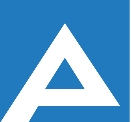 Agenţia Naţională pentru Ocuparea Forţei de MuncăLista candidaţilor care au promovat proba scrisă și sunt admişi la interviuNr. d/oNume, PrenumeComentariiSpecialist principal, Serviciul Juridic Agenției Naționale pentru Ocuparea Forței  de MuncăSpecialist principal, Serviciul Juridic Agenției Naționale pentru Ocuparea Forței  de MuncăSpecialist principal, Serviciul Juridic Agenției Naționale pentru Ocuparea Forței  de MuncăSpecialist principal, Serviciul Juridic Agenției Naționale pentru Ocuparea Forței  de Muncă1.Marian CristinaInterviul va avea loc la data 17.05.2022, ora 13.00Sala de ședințe a Agenției Naționale pentru Ocuparea Forței de Muncă,mun. Chișinău,  str. Vasile Alecsandri, 1, etajul VI